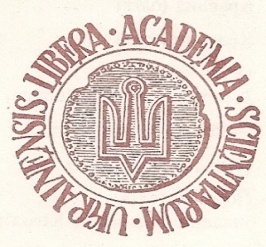 Укранська Вільна Академія Наук у СШАзапрошує Васна презентацію книжки«ГРИГОРІЙ КОСТЮК І ЮРІЙ ШЕВЕЛЬОВ: ЛИСТУВАННЯ»
Учасники  
д-р Альберт Кіпа, співредактор виданняд-р Теодор Костюк, син Григорія Костюка, похресник Юрія ШевельоваНадія Баштова, упорядниця листуванняПрезентація відбудетьсяв неділю, 24-го листопада 2019 р.  о 3-ій год. пополудні 
в приміщенні УВАН:206 West 100th StreetNew York, NY 10025tel: (212) 222-1866